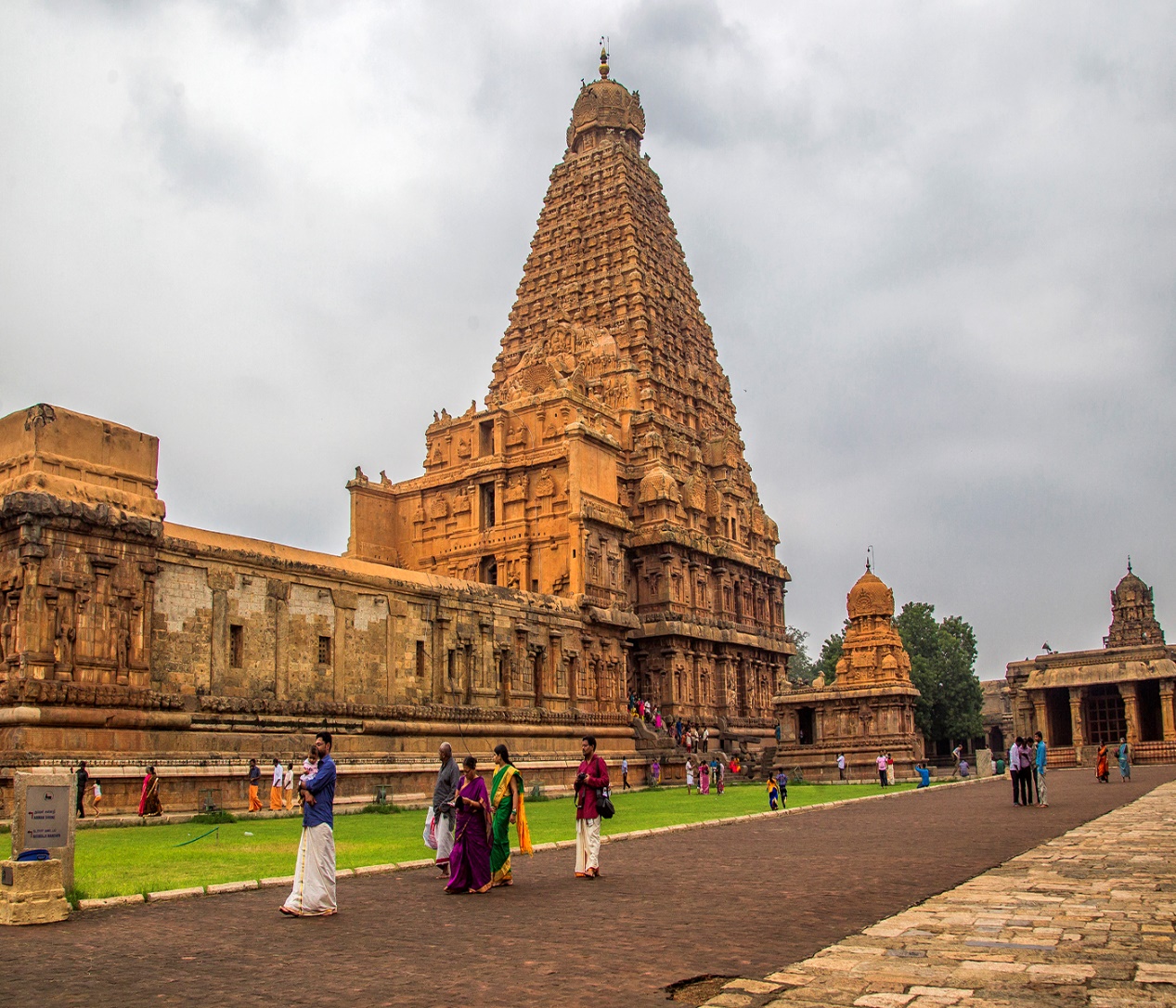 TAM_1Beginners’ Tamil: a taster courseAbout this free courseThis free course is an adapted extract from the Open University course .This version of the content may include video, images and interactive content that may not be optimised for your device. You can experience this free course as it was originally designed on OpenLearn, the home of free learning from The Open University – Beginners’ Tamil: a taster course There you’ll also be able to track your progress via your activity record, which you can use to demonstrate your learning.Copyright © 2021 The Open UniversityIntellectual propertyUnless otherwise stated, this resource is released under the terms of the Creative Commons Licence v4.0 http://creativecommons.org/licenses/by-nc-sa/4.0/deed.en_GB. Within that The Open University interprets this licence in the following way: www.open.edu/openlearn/about-openlearn/frequently-asked-questions-on-openlearn. Copyright and rights falling outside the terms of the Creative Commons Licence are retained or controlled by The Open University. Please read the full text before using any of the content. We believe the primary barrier to accessing high-quality educational experiences is cost, which is why we aim to publish as much free content as possible under an open licence. If it proves difficult to release content under our preferred Creative Commons licence (e.g. because we can’t afford or gain the clearances or find suitable alternatives), we will still release the materials for free under a personal end-user licence. This is because the learning experience will always be the same high quality offering and that should always be seen as positive – even if at times the licensing is different to Creative Commons. When using the content you must attribute us (The Open University) (the OU) and any identified author in accordance with the terms of the Creative Commons Licence. The Acknowledgements section is used to list, amongst other things, third party (Proprietary), licensed content which is not subject to Creative Commons licensing. Proprietary content must be used (retained) intact and in context to the content at all times. The Acknowledgements section is also used to bring to your attention any other Special Restrictions which may apply to the content. For example there may be times when the Creative Commons Non-Commercial Sharealike licence does not apply to any of the content even if owned by us (The Open University). In these instances, unless stated otherwise, the content may be used for personal and non-commercial use. We have also identified as Proprietary other material included in the content which is not subject to Creative Commons Licence. These are OU logos, trading names and may extend to certain photographic and video images and sound recordings and any other material as may be brought to your attention. Unauthorised use of any of the content may constitute a breach of the terms and conditions and/or intellectual property laws.We reserve the right to alter, amend or bring to an end any terms and conditions provided here without notice.All rights falling outside the terms of the Creative Commons licence are retained or controlled by The Open University.Head of Intellectual Property, The Open University(.kdl)
(.epub) ContentsIntroductionLearning outcomes1 The Tamil language2 Tamil script2.1 The sound of Tamil3 Tamil greetings4 Tamil names and introductions5 Numbers5.1 Using numbers6 Food and drink6.1 Fruits7 Music7.1 Examples of Tamil music Conclusion ReferencesAcknowledgementsSolutionsIntroductionThis free course, Beginners’ Tamil: a taster course, introduces Tamil society and culture, Tamil scripts, and common phrases that will allow you to start having simple conversations in the language. You will also have plenty of opportunities to practise Tamil throughout the course with activities and quizzes. Learning outcomesAfter studying this course, you should be able to: demonstrate an awareness of the Tamil alphabet and sound, and a basic understanding of the Tamil languagecount up to 10 in Tamilname some of the traditional musical instruments used by Tamilsname some of the fruits grown in Tamil Nadugreet a person in Tamil, and say simple phrases related to numbers, musical instruments and fruits with confidence.1 The Tamil languageTamil is one of the oldest languages in the world, and can be dated back to around 400 BC (Violatti, 2016). It is spoken by more than 85 million people (Ethnologue, 2021), most of them in Tamil Nadu (meaning ‘The Tamil Nation’), a state in southern India. Tamil is a language rich in literature, philosophy and music, and thus of interest to many people. It is one of the 22 official languages of India. Start of Figure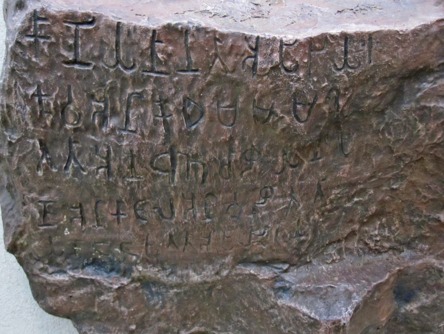 Figure 1 Tamil Brahmi inscription in Mangulam, Madurai district, Tamil Nadu, dated to c. 400 BC to c. 200 AD (Violatti, 2016) View description - Figure 1 Tamil Brahmi inscription in Mangulam, Madurai district, Tamil Nadu, dated ...View alternative description - Figure 1 Tamil Brahmi inscription in Mangulam, Madurai district, Tamil Nadu, dated ...End of FigureStart of Figure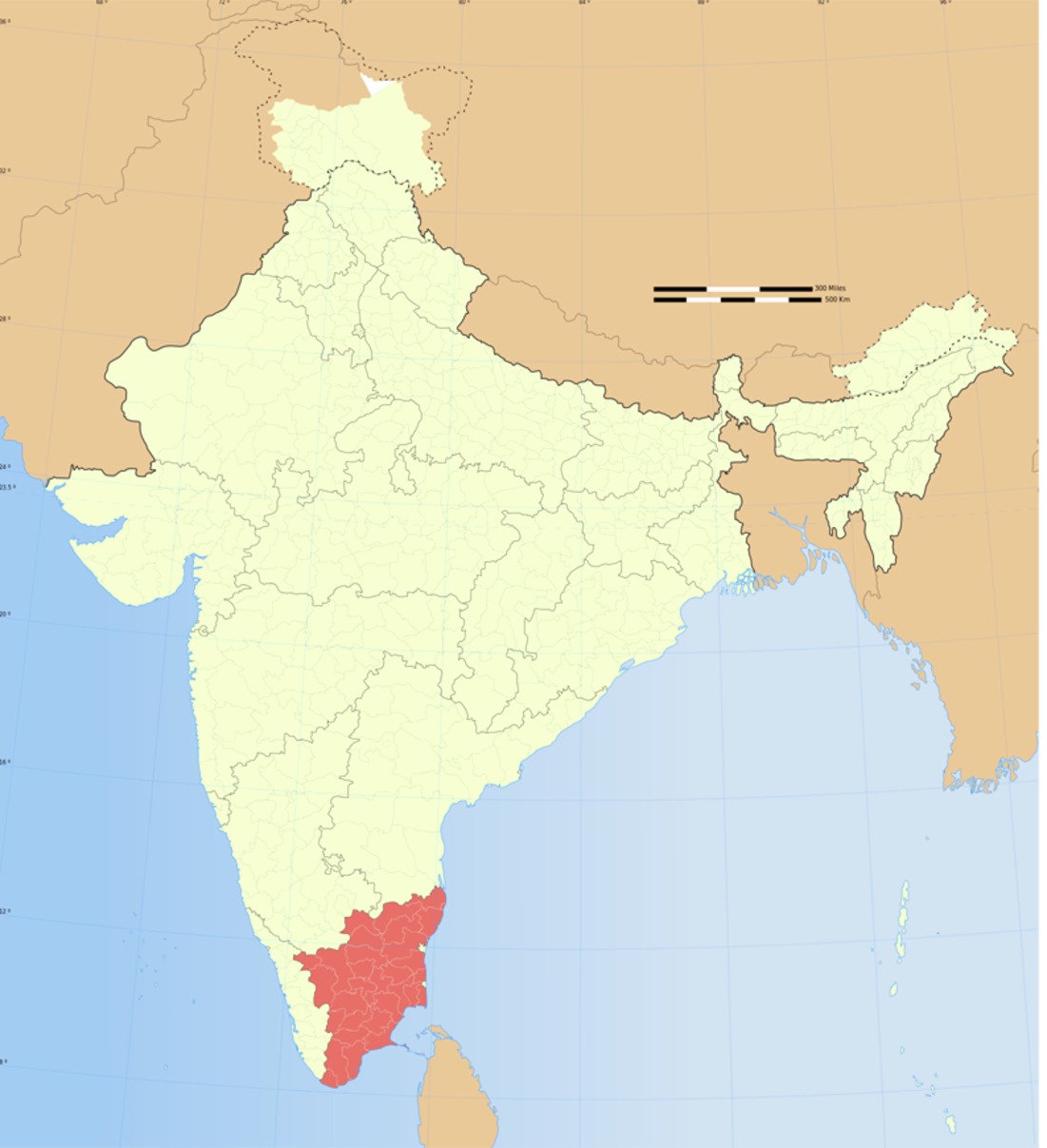 Figure 2 A map of India, with Tamil Nadu in red View description - Figure 2 A map of India, with Tamil Nadu in redView alternative description - Figure 2 A map of India, with Tamil Nadu in redEnd of FigureTamil is the official language of Tamil Nadu and the Indian territory of Puducherry, and is one of the official languages in Sri Lanka and Singapore. As well as in Singapore and Sri Lanka where Tamil is particularly prominent in Jaffna in the north of the island, and in the Vanni in the east, there are also large numbers of Tamil speakers in the diaspora in Malaysia, Mauritius, Fiji, South Africa, the United Kingdom, Canada, France, Australia and the USA. Significant Tamil minorities in the Indian states of Kerala, Andhra Pradesh, Karnataka and Telangana, and in the Andaman and Nicobar Islands, also speak the language. Tamil is also used as a language of education in Sri Lanka, Malaysia and Singapore.In England and Wales in 2011, the Tamil speaking-population was said to be 100 689 (Gopal and Matras, 2013) while Dissanayake some years earlier (2008) quoted a community estimate of 150 000. The majority of Tamils are Hindus, with a smaller proportion being Christians and Muslims. Tamils tend to live in extended families, with the elderly often living with their adult children. Start of Figure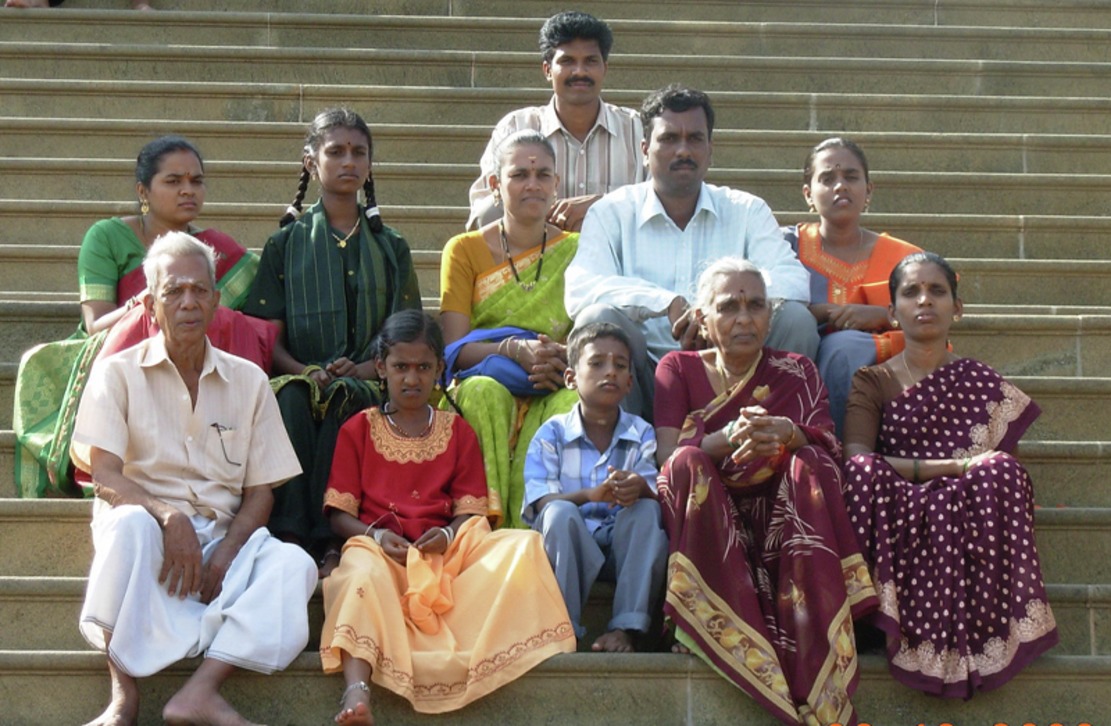 Figure 3 Three generations of a Tamil family – the women are wearing saris (saylay, in Tamil), while the patriarch is wearing a vertti, and the young girl in the front is wearing a pavaadai. View description - Figure 3 Three generations of a Tamil family – the women are wearing saris (saylay, ...View alternative description - Figure 3 Three generations of a Tamil family – the women are wearing saris (saylay, ...End of FigureStart of ActivityActivity 1Start of QuestionTrue or false. Tamil is an official language only in India.End of QuestionTrueFalseView answer - PartView discussion - PartStart of QuestionTrue or false. Tamil is an ancient language.End of QuestionTrueFalseView answer - PartView discussion - PartStart of QuestionTrue or false. The majority of Tamils are Buddhists.End of QuestionTrueFalseView answer - PartView discussion - PartEnd of Activity2 Tamil scriptThe current Tamil script consists of 12 vowels (Table 1), 18 consonants (Table 2) and one special character, the āytam. The vowels and consonants combine to form 216 compound characters (see Section 2.1 for examples), giving a total of 247 characters. There are also Grantha letters originating from the 4th century, which are used with Sanskrit words, usually in religious contexts. All consonants have an inherent vowel a, as with other Indic scripts. This inherent vowel is removed by adding a tittle called a pulli, to the consonantal sign. For example, ன  is ṉa (with the inherent a) and ன் is ṉ (without a vowel). The direction of writing is from left to right, in horizontal lines. The alphabet was originally written on palm fronds. As a result, the letters are made up mainly of curved strokes which would not have ripped the fronds. Start of TableTable 1 The 12 Tamil vowelsEnd of TableStart of TableTable 2 The 18 Tamil consonants, with the Grantha letters End of Table2.1 The sound of TamilAs mentioned in Section 2, the 12 vowels and 18 consonants in Tamil combine to form 216 compound characters. Listen to the two audios below for some examples and to hear how the sounds are pronounced. Start of Media ContentAudio content is not available in this format.க,கா,கி,கீ,கு,கூ,கெ,கே,கை,கொ,கோ,கௌView transcript - க,கா,கி,கீ,கு,கூ,கெ,கே,கை,கொ,கோ,கௌEnd of Media ContentStart of Media ContentAudio content is not available in this format.ச,சா,சி,சீ,சு,சூ,செ,சே,சை,சொ,சோ,சௌView transcript - ச,சா,சி,சீ,சு,சூ,செ,சே,சை,சொ,சோ,சௌEnd of Media ContentNow listen to the pronunciation of some of the new words you have been introduced to so far in this course.Start of Study NoteNew vocabularyStart of Media ContentAudio content is not available in this format.Tamil | தமிழ்View transcript - Tamil | தமிழ்End of Media ContentStart of Media ContentAudio content is not available in this format.Tamil Nadu | தமிழ் நாடுView transcript - Tamil Nadu | தமிழ் நாடுEnd of Media ContentStart of Media ContentAudio content is not available in this format.Saylay | சேலைView transcript - Saylay | சேலைEnd of Media ContentStart of Media ContentAudio content is not available in this format.Vertti | வேட்டிView transcript - Vertti | வேட்டிEnd of Media ContentStart of Media ContentAudio content is not available in this format.Pavaadai | பாவாடைView transcript - Pavaadai | பாவாடைEnd of Media ContentEnd of Study NoteStart of ActivityActivity 2Start of QuestionStart of Media ContentInteractive content is not available in this format.End of Media ContentEnd of QuestionEnd of Activity3 Tamil greetingsUnlike many other languages where there are multiple ways of greeting, in Tamil there is just one way of greeting others. To greet someone in person or whilst on the telephone or internet, you would say ‘Vanakkam’ and, if meeting in person, you would say this with palms pressed against each other facing the person. The word ‘Vanakkam’ implies respecting the person who comes in front of another person. This is just like the word ‘Namaste’ which is used in Northern India, Nepal, and in other regions where Hindi is spoken. Start of Figure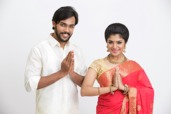 Figure 4 A couple saying ‘Vanakkam’ - (வணக்கம்). View description - Figure 4 A couple saying ‘Vanakkam’ - (வணக்கம்). View alternative description - Figure 4 A couple saying ‘Vanakkam’ - (வணக்கம்). End of FigureWhen saying goodbye to someone or leaving a gathering, Tamils will say, ‘Naan poyitu vaarein’ meaning ‘I’ll go and come back’. This is an indication of being in constant connection with people. Table 3 lists some useful phrases to use when greeting others and when saying goodbye. Read through the table and then listen to how each phrase is pronounced in the study note that follows. You will then have a chance to practise saying some of the expressions in Activity 3. Start of TableTable 3 Greetings and essential expressionsEnd of TableStart of Study NoteNew vocabulary/phrasesClick on ‘Show transcript’ to reveal the transliteration (Tamil words using the English alphabet) of the vocabulary/phrases. Start of Media ContentAudio content is not available in this format.Hello | வணக்கம்.View transcript - Hello | வணக்கம்.End of Media ContentStart of Media ContentAudio content is not available in this format.Are you well? | நீங்கள் நலமாக இருக்கிறீர்களா?View transcript - Are you well? | நீங்கள் நலமாக இருக்கிறீர்களா?End of Media ContentStart of Media ContentAudio content is not available in this format.Yes, I’m fine | ஆம், நான் நலமாக இருக்கிறேன். View transcript - Yes, I’m fine | ஆம், நான் நலமாக இருக்கிறேன். End of Media ContentStart of Media ContentAudio content is not available in this format.Thank you | நன்றி.View transcript - Thank you | நன்றி.End of Media ContentStart of Media ContentAudio content is not available in this format.You are welcome | நீங்கள் வரவேற்கப்படுகிறீர்கள்.View transcript - You are welcome | நீங்கள் வரவேற்கப்படுகிறீர்கள்.End of Media ContentStart of Media ContentAudio content is not available in this format.Forgive me | என்னை மன்னித்துக்கொள்ளுங்கள் View transcript - Forgive me | என்னை மன்னித்துக்கொள்ளுங்கள் End of Media ContentStart of Media ContentAudio content is not available in this format.It doesn’t matter | அது ஒரு விடயம் இல்லை. (அது பறவாயில்லை)View transcript - It doesn’t matter | அது ஒரு விடயம் இல்லை. (அது பறவாயில்லை)End of Media ContentStart of Media ContentAudio content is not available in this format.Goodbye (literally, ‘I will go and come back’) | நான் போயிற்று வாறேன்.View transcript - Goodbye (literally, ‘I will go and come back’) | நான் போயிற்று வாறேன்.End of Media ContentStart of Media ContentAudio content is not available in this format.I have to leave now, as I have to fetch my son from school | நான் எனது மகனை பள்ளியில் இருந்து எடுக்கவேண்டி இருப்பதால், நான் இப்பொழுது போகவேண்டி இருக்கிறது.View transcript - I have to leave now, as I have to fetch my son from school | நான் எனது மகனை பள்ளியில் ...End of Media ContentEnd of Study NoteNow have a go at speaking Tamil yourself. Start of ActivityActivity 3Start of QuestionRecord yourself saying the following statements and questions. Once you have recorded yourself, compare your recording with the model answer given. Start of Media ContentInteractive content is not available in this format.End of Media ContentStart of Media ContentInteractive content is not available in this format.End of Media ContentStart of Media ContentInteractive content is not available in this format.End of Media ContentEnd of QuestionEnd of Activity4 Tamil names and introductionsTamils usually only have one name, but it can be quite long, for example, ‘Sivaloganathan’ (a male name, usually shortened, amongst family and friends, to ‘Siva’, or ‘Loga’, or ‘Nathan’). The first letter of the father’s name is then put as an initial. So, if the father of Sivaloganathan was named ‘Sriskantharajah’, Sivaloganathan would be known as ‘S. Sivaloganathan’. Female names tend to be shorter than male names, for example, Saraswathi or Lakshmi, the name of two Hindu Goddesses. If you imagine Saras (the shortened form of Saraswathi, but which would never be used in a religious setting) to be Siva’s brother, she would go as ‘S. Saraswathi’ when filling in any paperwork. In Tamil, as in many Asian languages, older people are addressed in respectful ways and suffixes for different categories of relatives are used. For example, your mother’s eldest brother would be your ‘Peria Maama’ (‘Peria’ means ‘most senior’; and ‘Maama’ means ‘paternal uncle’). Start of Figure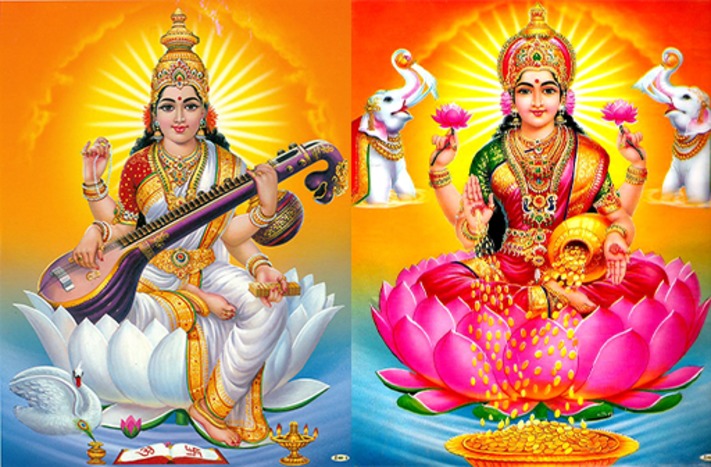 Figure 5 The Goddess Saraswathi, the provider of knowledge (left) and the Goddess Lakshmi, the provider of wealth (right) View description - Figure 5 The Goddess Saraswathi, the provider of knowledge (left) and the Goddess ...View alternative description - Figure 5 The Goddess Saraswathi, the provider of knowledge (left) and the Goddess ...End of FigureNow study Table 4 alongside the audios that follow in the study note. These are some useful phrases to use when introducing yourself, such as saying where you live, where you were born and a bit about your family. Once you have listened to the phrases, have a go at Activity 4. Start of TableTable 4 Introducing yourselfEnd of TableStart of Study NoteNew vocabulary/phrasesStart of Media ContentAudio content is not available in this format.My name is Siva | எனது பெயர் சிவா.View transcript - My name is Siva | எனது பெயர் சிவா.End of Media ContentStart of Media ContentAudio content is not available in this format.I live in Milton Keynes | நான் மில்டன் கீன்ஸ் இல் வாழ்கிறேன்.View transcript - I live in Milton Keynes | நான் மில்டன் கீன்ஸ் இல் வாழ்கிறேன்.End of Media ContentStart of Media ContentAudio content is not available in this format.I was born in Jaffna, Sri Lanka | நான் இலங்கையின் யாழ்ப்பாணத்தில் பிறந்தேன்.View transcript - I was born in Jaffna, Sri Lanka | நான் இலங்கையின் யாழ்ப்பாணத்தில் பிறந்தேன்.End of Media ContentStart of Media ContentAudio content is not available in this format.I am married | நான் திருமணம் ஆனவர்.View transcript - I am married | நான் திருமணம் ஆனவர்.End of Media ContentStart of Media ContentAudio content is not available in this format.I am single | நான் திருமணம் ஆகாதவர்.View transcript - I am single | நான் திருமணம் ஆகாதவர்.End of Media ContentStart of Media ContentAudio content is not available in this format.I have two children, a boy, and a girl | எனக்கு இரண்டு குழந்தைகள், ஒரு ஆணும்,ஒரு பெண்ணும்.View transcript - I have two children, a boy, and a girl | எனக்கு இரண்டு குழந்தைகள், ஒரு ஆணும்,ஒரு ...End of Media ContentStart of Media ContentAudio content is not available in this format.My son’s name is … | எனது மகனின் பெயர் ... View transcript - My son’s name is … | எனது மகனின் பெயர் ... End of Media ContentStart of Media ContentAudio content is not available in this format.My daughter’s name is … | எனது மகளின் பெயர் ...View transcript - My daughter’s name is … | எனது மகளின் பெயர் ...End of Media ContentEnd of Study NoteStart of ActivityActivity 4Start of QuestionSelect one. In what situation(s) would ‘Vanakkam’ be used? End of QuestionWhen speaking on the telephoneWhen meeting someone face-to-faceWhen communicating by electronic mediaAll of the above.View answer - PartStart of QuestionUnlike in many other societies, Tamils often just have one name.End of QuestionTrueFalseView answer - PartStart of QuestionStart of Media ContentInteractive content is not available in this format.End of Media ContentEnd of QuestionEnd of Activity5 NumbersIn this section you will learn how to count from zero to ten. Study Table 5 alongside the audio that follows to help you become familiar with numbers in Tamil. Start of TableTable 5 Numbers in TamilEnd of TableStart of Media ContentAudio content is not available in this format.Numbers 0–10View transcript - Numbers 0–10End of Media Content5.1 Using numbersGiving your telephone number or saying your age are just two examples of when you might need to use numbers. How about giving your work identification number or your house number? Listen to the audios that follow to hear how you would say these two examples. Start of Media ContentAudio content is not available in this format.My work identification number is 1148 | எனது வேலை அடையாள இலக்கம் ஒன்று ஒன்று நான்கு எட்டு.View transcript - My work identification number is 1148 | எனது வேலை அடையாள இலக்கம் ஒன்று ஒன்று நான்கு ...End of Media ContentStart of Media ContentAudio content is not available in this format.My house number is 7 | எனது வீட்டு இலக்கம் ஏழு.View transcript - My house number is 7 | எனது வீட்டு இலக்கம் ஏழு.End of Media ContentNow have a go at using numbers yourself in Activity 5.Start of ActivityActivity 5 Start of QuestionStart of Media ContentInteractive content is not available in this format.End of Media ContentEnd of QuestionStart of QuestionIf someone tells you their locker code is ‘ettu, poochiam, ondru, onpathu’, what is their locker number?End of QuestionProvide your answer... View discussion - PartStart of QuestionStart of Media ContentInteractive content is not available in this format.End of Media ContentEnd of QuestionEnd of Activity6 Food and drinkIn Tamil culture, it is common to offer visitors a drink and some snacks soon after they arrive. The snacks are usually savoury for adults, and sweet for children. Listen to the audios to hear how to offer someone a drink and also accept an offer for a tea.Start of Media ContentAudio content is not available in this format.What would you like to drink? Tea, coffee, a soft drink? | உங்களுக்கு என்ன குடிக்க விருப்பம்? தேநீர்,காப்பி,குளிர்பானம்.?View transcript - What would you like to drink? Tea, coffee, a soft drink? | உங்களுக்கு என்ன குடிக்க ...End of Media ContentStart of Media ContentAudio content is not available in this format.Tea would be nice, thank you | தேநீர் நன்றாக இருக்கும், நன்றி.View transcript - Tea would be nice, thank you | தேநீர் நன்றாக இருக்கும், நன்றி.End of Media Content(NB: Tea in Tamil culture comes automatically with milk and sugar!)Start of Media ContentAudio content is not available in this format.I have some nice murukku. I’ll bring it | நான் நல்ல முறுக்கு வைத்திருக்கிறேன். அதை நான் கொண்டு வருவேன்.View transcript - I have some nice murukku. I’ll bring it | நான் நல்ல முறுக்கு வைத்திருக்கிறேன். அதை ...End of Media ContentMurukku (Figure 6), which was mentioned in the last audio, is a savoury, crunchy Indian snack, typically made from rice and urid (also called ‘urad’) daal flour, along with water, salt, chilli powder, asafoetida and either sesame seeds or cumin seeds. Once mixed together the ingredients are kneaded into a spiral or coil-shaped dough, either by hand or with a mould, before being deep-fried in vegetable oil. Start of Figure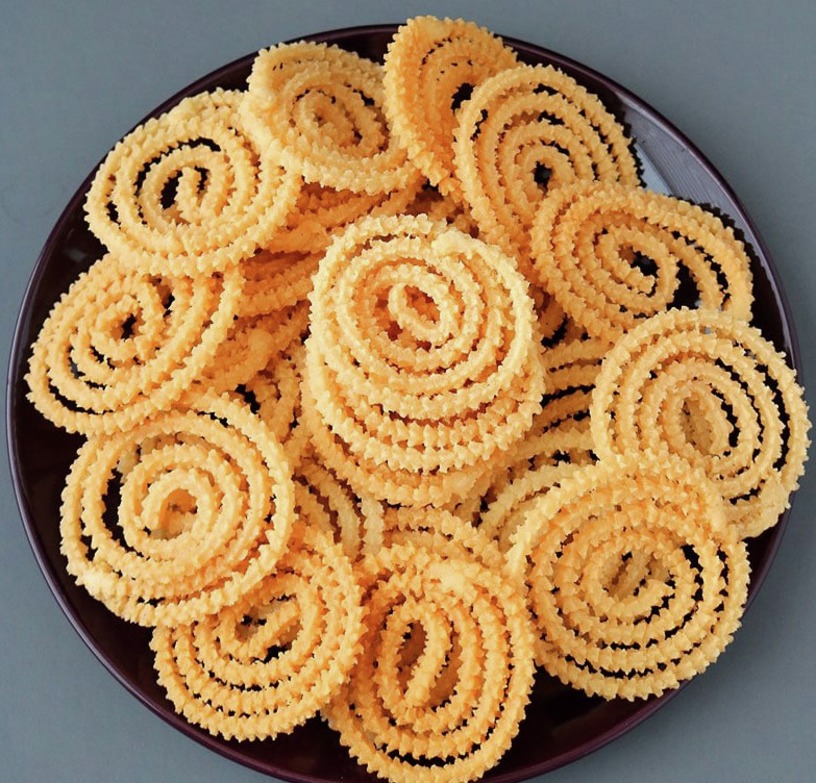 Figure 6 (முறுக்கு) View description - Figure 6 (முறுக்கு) View alternative description - Figure 6 (முறுக்கு) End of FigureStart of ActivityActivity 6Start of QuestionStart of Media ContentInteractive content is not available in this format.End of Media ContentEnd of QuestionEnd of Activity6.1 FruitsTamil Nadu is blessed with a tropical climate (though there are hilly areas, like Kodaikanal where it can get as cool as 2.7 oC). The warm climate in Tamil Nadu favours the growth of several fruits, some of the most popular of which are shown in Table 6. Start of TableTable 6 Fruits grown in Tamil NaduEnd of TableNow listen to how to pronounce the names of the fruits given in Table 6 before testing your knowledge in Activity 7.Start of Media ContentVideo content is not available in this format.Video 1 Fruits View transcript - Video 1 FruitsStart of Figure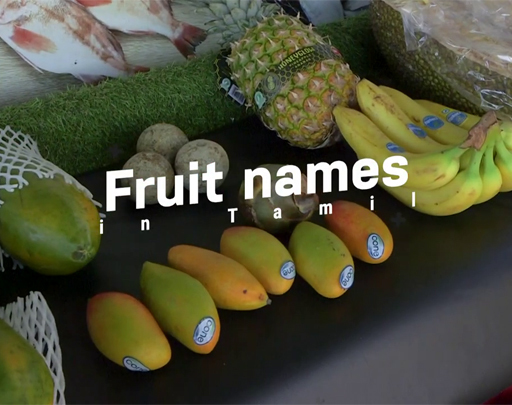 View alternative description - Uncaptioned FigureEnd of FigureEnd of Media ContentStart of Study NoteVocabularyStart of Media ContentAudio content is not available in this format.Papaya | பப்பாளி View transcript - Papaya | பப்பாளி End of Media ContentStart of Media ContentAudio content is not available in this format.Jackfruit | பலாப்பழம்View transcript - Jackfruit | பலாப்பழம்End of Media ContentStart of Media ContentAudio content is not available in this format.Wood apple | விளாம்பழம்View transcript - Wood apple | விளாம்பழம்End of Media ContentStart of Media ContentAudio content is not available in this format.Jambu | ஜம்புView transcript - Jambu | ஜம்புEnd of Media ContentStart of Media ContentAudio content is not available in this format.Nungu | நுங்குView transcript - Nungu | நுங்குEnd of Media ContentEnd of Study NoteStart of ActivityActivity 7Start of QuestionMatch the images of the fruit with the correct script.End of Question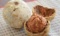 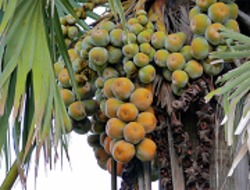 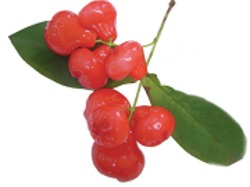 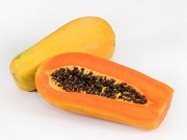 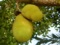 விளாம்பழம்நுங்குஜம்புபப்பாளிபலாப்பழம்View answer - Activity 7End of Activity7 MusicClassical Tamil music belongs to the Carnatic school of music. Carnatic music is traditional to South India, whilst Hindustani music is associated with North India. Modern Tamil songs, particularly from films, are very popular in Tamil-speaking societies. Figure 7 illustrates some of the instruments used in both traditional and modern Tamil music. Take a look at the different instruments and then move on to Section 7.1 where you will hear some of the instruments being played. Start of Figure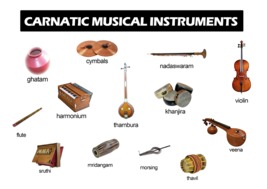 Figure 7 Instruments used in Carnatic music View description - Figure 7 Instruments used in Carnatic music View alternative description - Figure 7 Instruments used in Carnatic music End of Figure7.1 Examples of Tamil music In this section you will have the opportunity to listen to some of the instruments used in Tamil music. In Video 2 a musical trio can be seen playing the mirdangam, electric violin, and morsing. The video is a recording from the national sadhana for the 95th Advent of Bhagawan Sri Sathya Sai Baba. You should watch the video from 45:07 to 47:17 to hear the music. Start of Media ContentWatch the video at YouTube.com. Video 2 Tamil music End of Media ContentDid you notice the bond between the musicians? For example at 47:08, when the violin player is pleasantly surprised by a note that the morsing player generates! The vocabulary box below lets you hear how to pronounce these three instruments being played. Listen and practise the pronuniciation yourself and then continue on to hear the harmonium and morsing being played. Start of Study NoteVocabularyStart of Media ContentAudio content is not available in this format.Mirdangam | மிருதங்கம்View transcript - Mirdangam | மிருதங்கம்End of Media ContentStart of Media ContentAudio content is not available in this format.Electric violin | மின்சார வயலின்View transcript - Electric violin | மின்சார வயலின்End of Media ContentStart of Media ContentAudio content is not available in this format.Morsing | முகச்சங்குView transcript - Morsing | முகச்சங்குEnd of Media ContentEnd of Study NoteThe morsing is a type of ‘jaw harp’, seen in many cultures, and known by various names, such as the Jew’s harp, mouth harp, gewgaw, guimbard, khomus, trump, Ozark harp, Galician harp, or murchunga. Now watch Video 3, which gives a detailed explanation of the morsing, as well as a demonstration of how it is used.Start of Media ContentWatch the video at YouTube.com. Video 3 What is a morsing? End of Media ContentFinally, before having a go at the last activity in the course, watch Video 4.Start of Media ContentWatch the video at YouTube.com. Video 4 Harmonium recital End of Media ContentStart of ActivityActivity 8Start of QuestionMatch the images of the musical instruments with the correct word.End of Question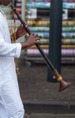 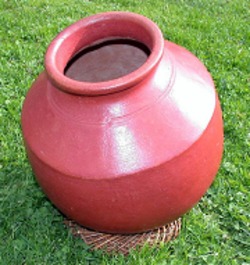 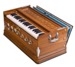 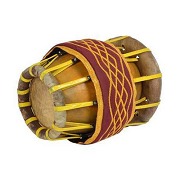 NadaswaramGhatamHarmoniumThavilView answer - PartStart of QuestionName three stringed instruments used in Tamil music.End of QuestionProvide your answer... View discussion - PartEnd of ActivityConclusion We hope you found this short course interesting and enjoyable! You should now have some knowledge of the history of the Tamil language, together with an understanding of the Tamil script and numbers. You will have acquired some familiarity with commonly used Tamil phrases, including the concept of ‘Vanakkam’, and you’ve also been introduced to some fruits from Tamil Nadu and instruments used in Tamil music. If you enjoyed this taster in Tamil and would be interested in a longer, paid-for version of the course, you can express you interest by e-mailing oclc@open.ac.uk. Please provide your name and contact email address. Your contact details will be kept for the sole purpose of contacting you should a longer version of the course be produced in the future and will not be used for any other purpose. If you change your mind and wish for your contact details to be deleted you can do this at any time by emailing again to oclc@open.ac.uk. Your details will be kept for a maximum of two years. ReferencesDissanayake, Samanthi (8 December 2008). "UK Tamils polarised but powerful". BBC News. Online. Available at BBC NEWS | UK | UK Tamils polarised but powerful. (Accessed 22 March 2021). Ethnologue (2021) Quoted in ‘List of languages by total number of speakers’, online. Available at List of languages by total number of speakers – Wikipedia (accessed 22 March 2021). Gopal, D. and a Matras, Y. (2013). "What languages are spoken in England and Wales?" . ESRC Centre on Dynamics of Ethnicity (CoDE). Online. Available at what-languages-are-spoken-in-england-and-wales.pdf (manchester.ac.uk). Accessed 22 March 2021. Violatti, C. (2016). Brahmi Script. World History Encyclopedia.online. Available at https://www.ancient.eu/Brahmi_Script/ (Accessed 22 March 2021). AcknowledgementsThis free course was prepared by Suresh Nesaratnam and Senathirajah Muthaiya. It was first published in July 2021.Except for third party materials and otherwise stated (see terms and conditions), this content is made available under a Creative Commons Attribution-NonCommercial-ShareAlike 4.0 Licence. The material acknowledged below and within the course is Proprietary and used under licence (not subject to Creative Commons Licence). Grateful acknowledgement is made to the following sources for permission to reproduce material in this free course: Images/TablesCourse Image: © sabirmallick/Getty ImagesFigure 1: sodabottle https://en.wikipedia.org/wiki/File:Mangulam_inscription.jpg https://creativecommons.org/licenses/by-sa/3.0/deed.en Figure 2: planeMad/Wikimedia https://creativecommons.org/licenses/by-sa/2.0/https://en.wikipedia.org/wiki/File:India_Tamil_Nadu_locator_map.svg Figure 3: madpai https://commons.wikimedia.org/wiki/File:Tamil_Family.jpg https://creativecommons.org/licenses/by/2.0/deed.en Figure 4: VSanandhakrishna/Getty ImagesFigure 5: Left: The Goddess Saraswathi, the provider of knowledge; Right: The Goddess Lakshmi, the provider of wealth. © unknownFigure 6: https://www.utkaltoday.com/mullu-murukku-recipe/ Figure 7: ghatam: Sven.petersen placed in public domain; cymbals: bayshev/Getty Images; nadaswaram: By Rahdisas - Own work, CC BY-SA 4.0, https://commons.wikimedia.org/w/index.php?curid=92503798; violin: yarn/Getty Images; harmonium: ajaykampani/Getty Images; thambura: Martin Spaink https://creativecommons.org/licenses/by-sa/3.0/; khanjira: image: brian@silverbushmusic.com https://creativecommons.org/licenses/by-sa/3.0/; flute: Kanags https://creativecommons.org/licenses/by-sa/3.0/; sruthi: image from https://www.shrutibox.co.uk; mridangam: © unknown; morsing: © unknown; thavil: image from https://saraswathymusicals.com/thavil/ ; veena: Veena.svg: Sreejithk2000 derivative work: Gringer (talk) - Veena.svg https://creativecommons.org/licenses/by/3.0/ Table 6 and Activity 7: Papaya: varintorn/Pixabay; Jackfruit: lilimey /Pixabay; Wood Apple: (c) unknown; Jambu: https://www.bfnsrilanka.org/; Nungu: Bernard DUPONT from FRANCE https://creativecommons.org/licenses/by-sa/2.0/deed.enActivity 8: top image: Nadaswaram: Gwengoat/Getty Images; second image: ghatam: Sven.petersen placed in public domain; third image: harmonium: ajaykampani/Getty Images; bottom image: thavil: image from https://saraswathymusicals.com/thavil/Every effort has been made to contact copyright owners. If any have been inadvertently overlooked, the publishers will be pleased to make the necessary arrangements at the first opportunity. Don't miss outIf reading this text has inspired you to learn more, you may be interested in joining the millions of people who discover our free learning resources and qualifications by visiting The Open University – www.open.edu/openlearn/free-courses. SolutionsActivity 1PartAnswerRight:FalseWrong:TrueBack to - PartDiscussionFalse. As well as in India, Tamil is also an official language in Sri Lanka and Singapore.Back to - PartPartAnswerRight:TrueWrong:FalseBack to - PartDiscussionTrue. Tamil is an ancient language, dating back to around 400 BC.Back to - PartPartAnswerRight:FalseWrong:TrueBack to - PartDiscussionFalse. The majority of Tamils are Hindu.Back to - PartActivity 4PartAnswerRight:All of the above.Wrong:When speaking on the telephoneWhen meeting someone face-to-faceWhen communicating by electronic mediaBack to - PartPartAnswerRight:TrueWrong:FalseBack to - PartActivity 5 PartDiscussion8019Back to - PartActivity 7AnswerThe correct matches are:விளாம்பழம்நுங்குஜம்புபப்பாளிபலாப்பழம்Back to - Activity 7Activity 8PartAnswerThe correct matches are:NadaswaramGhatamHarmoniumThavilBack to - PartPartDiscussionFrom Figure 7, you could have said the veena, thambura, and violin.Back to - PartFigure 1 Tamil Brahmi inscription in Mangulam, Madurai district, Tamil Nadu, dated to c. 400 BC to c. 200 AD (Violatti, 2016)DescriptionA model of the Mangulam Tamil Brahmi inscription at Dakshin Chithra, Chennai. Back to - Figure 1 Tamil Brahmi inscription in Mangulam, Madurai district, Tamil Nadu, dated to c. 400 BC to c. 200 AD (Violatti, 2016)Figure 2 A map of India, with Tamil Nadu in redDescriptionA map of India. A small section in the bottom right (south east of India) is coloured red to mark out Tamil Nadu. Back to - Figure 2 A map of India, with Tamil Nadu in redFigure 3 Three generations of a Tamil family – the women are wearing saris (saylay, in Tamil), while the patriarch is wearing a vertti, and the young girl in the front is wearing a pavaadai. DescriptionA photo of eleven members of a Tamil family from three generations sat on three rows of steps. The women are wearing saris (saylay, in Tamil), while the patriarch is wearing a vertti, and the young girl in the front is wearing a pavaadai. Back to - Figure 3 Three generations of a Tamil family – the women are wearing saris (saylay, in Tamil), while the patriarch is wearing a vertti, and the young girl in the front is wearing a pavaadai.Figure 4 A couple saying ‘Vanakkam’ - (வணக்கம்). DescriptionA cheerful South Indian couple greeting the camera with their hands pressed together and held up by the middle of their chests. Back to - Figure 4 A couple saying ‘Vanakkam’ - (வணக்கம்). Figure 5 The Goddess Saraswathi, the provider of knowledge (left) and the Goddess Lakshmi, the provider of wealth (right) DescriptionTwo posters side by side. The poster on the left is of the Goddess Saraswathi, the provider of knowledge. She is sat down on a white lotus flower playing the veena. A swan is also beside her. The poster on the right is of the Goddess Lakshmi, the provider of wealth. She is sat on a pink lotus flower with a bowl of coins in front of her. Coins are pouring out from one of her hands as well as a pot that she has on her lap. Two white elephants are either side of her. Back to - Figure 5 The Goddess Saraswathi, the provider of knowledge (left) and the Goddess Lakshmi, the provider of wealth (right) Figure 6 (முறுக்கு) DescriptionA dish of murukku. The murukku are spiral-shaped and light beige. Back to - Figure 6 (முறுக்கு) Figure 7 Instruments used in Carnatic music DescriptionA poster showing different carnatic musical instruments. It shows a ghatam, nadaswaram, violin, harmonium, flute, sruthi, mridangam, thambura, morsin, thavil, khanjira, veena and cymbals. Back to - Figure 7 Instruments used in Carnatic music க,கா,கி,கீ,கு,கூ,கெ,கே,கை,கொ,கோ,கௌTranscriptka, kaa, ki, kii, ku, kuu, ke, kaay, kai, ko, koo, kow Back to - க,கா,கி,கீ,கு,கூ,கெ,கே,கை,கொ,கோ,கௌச,சா,சி,சீ,சு,சூ,செ,சே,சை,சொ,சோ,சௌTranscriptsa, saa, si, sii, su, suu, se, see, sai, so, soo, sowBack to - ச,சா,சி,சீ,சு,சூ,செ,சே,சை,சொ,சோ,சௌTamil | தமிழ்TranscriptThamilBack to - Tamil | தமிழ்Tamil Nadu | தமிழ் நாடுTranscriptThamil naaduBack to - Tamil Nadu | தமிழ் நாடுSaylay | சேலைTranscriptSaylayBack to - Saylay | சேலைVertti | வேட்டிTranscriptVerttiBack to - Vertti | வேட்டிPavaadai | பாவாடைTranscriptPavaadaiBack to - Pavaadai | பாவாடைHello | வணக்கம்.TranscriptVanakkam.Back to - Hello | வணக்கம்.Are you well? | நீங்கள் நலமாக இருக்கிறீர்களா?TranscriptNeenkal Nalamaka Erukkirirkala?Back to - Are you well? | நீங்கள் நலமாக இருக்கிறீர்களா?Yes, I’m fine | ஆம், நான் நலமாக இருக்கிறேன். TranscriptAam, naan nalamaka erukkiren.Back to - Yes, I’m fine | ஆம், நான் நலமாக இருக்கிறேன். Thank you | நன்றி.TranscriptNandhri.Back to - Thank you | நன்றி.You are welcome | நீங்கள் வரவேற்கப்படுகிறீர்கள்.TranscriptNeenkal varavetkappadukireerkal.Back to - You are welcome | நீங்கள் வரவேற்கப்படுகிறீர்கள்.Forgive me | என்னை மன்னித்துக்கொள்ளுங்கள் TranscriptEnnai manniththukollunkal.Back to - Forgive me | என்னை மன்னித்துக்கொள்ளுங்கள் It doesn’t matter | அது ஒரு விடயம் இல்லை. (அது பறவாயில்லை)TranscriptAthu oru vidayam ellai. (Athu paruvaayillai)Back to - It doesn’t matter | அது ஒரு விடயம் இல்லை. (அது பறவாயில்லை)Goodbye (literally, ‘I will go and come back’) | நான் போயிற்று வாறேன்.TranscriptNaan poyitu vaarein.Back to - Goodbye (literally, ‘I will go and come back’) | நான் போயிற்று வாறேன்.I have to leave now, as I have to fetch my son from school | நான் எனது மகனை பள்ளியில் இருந்து எடுக்கவேண்டி இருப்பதால், நான் இப்பொழுது போகவேண்டி இருக்கிறது. TranscriptNaan enathu makanai palliyil erunthu edukka vendi eruppathaal naan eppoluthu pokavendi erukkirathu.Back to - I have to leave now, as I have to fetch my son from school | நான் எனது மகனை பள்ளியில் இருந்து எடுக்கவேண்டி இருப்பதால், நான் இப்பொழுது போகவேண்டி இருக்கிறது.My name is Siva | எனது பெயர் சிவா.TranscriptEnathu peyar Siva.Back to - My name is Siva | எனது பெயர் சிவா.I live in Milton Keynes | நான் மில்டன் கீன்ஸ் இல் வாழ்கிறேன்.TranscriptNaan Milton Keensil Vaalkiren.Back to - I live in Milton Keynes | நான் மில்டன் கீன்ஸ் இல் வாழ்கிறேன்.I was born in Jaffna, Sri Lanka | நான் இலங்கையின் யாழ்ப்பாணத்தில் பிறந்தேன்.TranscriptNaan elankaiyin Yalpanathil piranthen.Back to - I was born in Jaffna, Sri Lanka | நான் இலங்கையின் யாழ்ப்பாணத்தில் பிறந்தேன்.I am married | நான் திருமணம் ஆனவர்.TranscriptNaan thirumanam aanavar.Back to - I am married | நான் திருமணம் ஆனவர்.I am single | நான் திருமணம் ஆகாதவர்.TranscriptNaan thirumanam akathavar.Back to - I am single | நான் திருமணம் ஆகாதவர்.I have two children, a boy, and a girl | எனக்கு இரண்டு குழந்தைகள், ஒரு ஆணும்,ஒரு பெண்ணும்.TranscriptEnakku erandu kulanthaikal, oru aanum, oru pennnum.Back to - I have two children, a boy, and a girl | எனக்கு இரண்டு குழந்தைகள், ஒரு ஆணும்,ஒரு பெண்ணும்.My son’s name is … | எனது மகனின் பெயர் ... TranscriptEnathu makanin peyar … Back to - My son’s name is … | எனது மகனின் பெயர் ... My daughter’s name is … | எனது மகளின் பெயர் ...TranscriptEnathu makalin peyar … Back to - My daughter’s name is … | எனது மகளின் பெயர் ...Numbers 0–10TranscriptPoochchiam, Ondru, Erandu, Moondru, Naanku, Ainthu, Aaru, Erlu, Ettu, Onpathu, Paththu.Back to - Numbers 0–10My work identification number is 1148 | எனது வேலை அடையாள இலக்கம் ஒன்று ஒன்று நான்கு எட்டு.TranscriptEnathu velai adaiyala elakkam ondru ondru naanku ettu.Back to - My work identification number is 1148 | எனது வேலை அடையாள இலக்கம் ஒன்று ஒன்று நான்கு எட்டு.My house number is 7 | எனது வீட்டு இலக்கம் ஏழு.TranscriptEnathu veeddu elakkam erlu.Back to - My house number is 7 | எனது வீட்டு இலக்கம் ஏழு.What would you like to drink? Tea, coffee, a soft drink? | உங்களுக்கு என்ன குடிக்க விருப்பம்? தேநீர்,காப்பி,குளிர்பானம்.?TranscriptUnkalukku enna kudikka viruppam? Theneer, kaappy, kulirpaanam?Back to - What would you like to drink? Tea, coffee, a soft drink? | உங்களுக்கு என்ன குடிக்க விருப்பம்? தேநீர்,காப்பி,குளிர்பானம்.?Tea would be nice, thank you | தேநீர் நன்றாக இருக்கும், நன்றி.TranscriptThenir nandraha erukkum, nandhri.Back to - Tea would be nice, thank you | தேநீர் நன்றாக இருக்கும், நன்றி.I have some nice murukku. I’ll bring it | நான் நல்ல முறுக்கு வைத்திருக்கிறேன். அதை நான் கொண்டு வருவேன்.TranscriptNaan nalla murukku vaithirukkirein. Athey naan konduvarukkirein.Back to - I have some nice murukku. I’ll bring it | நான் நல்ல முறுக்கு வைத்திருக்கிறேன். அதை நான் கொண்டு வருவேன்.Video 1 FruitsTranscript[MUSIC PLAYING]SENATHIRAJAH MUTHAIYA: Vanakkam. Welcome to my shop.This is wood apple. It comes from India and Sri Lanka. It is called in Tamil Vilaampalam.This is papaya. It comes from India and Sri Lanka. It is called in Tamil Pappaali.This is palmyra fruit. It comes from India and Sri Lanka. It is called in Tamil Nungu.This is jackfruit. It comes from India and Sri Lanka. It is called in Tamil Palaappalam.[MUSIC PLAYING]Back to - Video 1 FruitsPapaya | பப்பாளி TranscriptPappaaliBack to - Papaya | பப்பாளி Jackfruit | பலாப்பழம்TranscriptPalaappalamBack to - Jackfruit | பலாப்பழம்Wood apple | விளாம்பழம்TranscriptVilaampalamBack to - Wood apple | விளாம்பழம்Jambu | ஜம்புTranscriptJambuBack to - Jambu | ஜம்புNungu | நுங்குTranscriptNunguBack to - Nungu | நுங்குMirdangam | மிருதங்கம்TranscriptmiruthangamBack to - Mirdangam | மிருதங்கம்Electric violin | மின்சார வயலின்TranscriptMinsara violinBack to - Electric violin | மின்சார வயலின்Morsing | முகச்சங்குTranscriptMuha changguBack to - Morsing | முகச்சங்குFigure 1 Tamil Brahmi inscription in Mangulam, Madurai district, Tamil Nadu, dated to c. 400 BC to c. 200 AD (Violatti, 2016)Alternative descriptionA model of the Mangulam Tamil Brahmi inscription Back to - Figure 1 Tamil Brahmi inscription in Mangulam, Madurai district, Tamil Nadu, dated to c. 400 BC to c. 200 AD (Violatti, 2016)Figure 2 A map of India, with Tamil Nadu in redAlternative descriptionMap of India, with Tamil Nadu highlighted Back to - Figure 2 A map of India, with Tamil Nadu in redFigure 3 Three generations of a Tamil family – the women are wearing saris (saylay, in Tamil), while the patriarch is wearing a vertti, and the young girl in the front is wearing a pavaadai. Alternative descriptionA tamil family Back to - Figure 3 Three generations of a Tamil family – the women are wearing saris (saylay, in Tamil), while the patriarch is wearing a vertti, and the young girl in the front is wearing a pavaadai.Figure 4 A couple saying ‘Vanakkam’ - (வணக்கம்). Alternative descriptionA couple greeting each other Back to - Figure 4 A couple saying ‘Vanakkam’ - (வணக்கம்). Figure 5 The Goddess Saraswathi, the provider of knowledge (left) and the Goddess Lakshmi, the provider of wealth (right) Alternative descriptionThe Goddess Saraswathi and the Goddess Lakshmi Back to - Figure 5 The Goddess Saraswathi, the provider of knowledge (left) and the Goddess Lakshmi, the provider of wealth (right) Figure 6 (முறுக்கு) Alternative descriptionMurukku Back to - Figure 6 (முறுக்கு) Uncaptioned InlineFigureAlternative descriptionPapaya Back to - Uncaptioned InlineFigureUncaptioned InlineFigureAlternative descriptionJackfruit Back to - Uncaptioned InlineFigureUncaptioned InlineFigureAlternative descriptionWood apple Back to - Uncaptioned InlineFigureUncaptioned InlineFigureAlternative descriptionJambu Back to - Uncaptioned InlineFigureUncaptioned InlineFigureAlternative descriptionNungu Back to - Uncaptioned InlineFigureUncaptioned FigureAlternative descriptionBack to - Uncaptioned FigureUncaptioned InlineFigureAlternative descriptionWood apple Back to - Uncaptioned InlineFigureUncaptioned InlineFigureAlternative descriptionNungu Back to - Uncaptioned InlineFigureUncaptioned InlineFigureAlternative descriptionJambu Back to - Uncaptioned InlineFigureUncaptioned InlineFigureAlternative descriptionPapaya Back to - Uncaptioned InlineFigureUncaptioned InlineFigureAlternative descriptionJackfruit Back to - Uncaptioned InlineFigureFigure 7 Instruments used in Carnatic music Alternative descriptionPoster showing carnatic musical instruments. Back to - Figure 7 Instruments used in Carnatic music Uncaptioned InlineFigureAlternative descriptionNadaswaram Back to - Uncaptioned InlineFigureUncaptioned InlineFigureAlternative descriptionGhatam Back to - Uncaptioned InlineFigureUncaptioned InlineFigureAlternative descriptionHarmonium Back to - Uncaptioned InlineFigureUncaptioned InlineFigureAlternative descriptionThavil Back to - Uncaptioned InlineFigureஅaஎeஆaaஏeeஇiஐaiஈiiஒoஉuஓooஊuuஔauக்k[k], [ɡ], [x], [ɣ], [ɦ]ங்ṅ[ŋ]ச்c[t͡ɕ], [d͡ʑ], [s], [ɕ]ஞ்ñ[ɲ]ட்ṭ[ʈ], [ɖ], [ɽ]ண்ṇ[ɳ]த்t[t̪], [d̪], [ð]ந்n[n̪]ப்p[p], [b], [β]ம்m[m]ய்y[j]ர்r[ɾ]ல்l[l]வ்v[ʋ]ழ்ḻ[ɻ]ள்ḷ[ɭ]ற்ṟ[r], [t], [d]ன்ṉ[n]Grantha lettersஜjaஷshaஸsaஹhaக்ஷkṣhaPhrase in EnglishPhrase in TamilPronunciationHelloவணக்கம்.VanakkamAre you well?நீங்கள் நலமாக இருக்கிறீர்களா?Neenkal Nalamaka Erukkirirkala?Yes, I’m fineஆம், நான் நலமாக இருக்கிறேன். Aam, naan nalamaka erukkirenThank youநன்றி.NandhriYou are welcomeநீங்கள் வரவேற்கப்படுகிறீர்கள்.Neenkal varavetkappadukireerkalI’m sorryநான் வருந்துகிறேன்Forgive me (this is a more common way of apologising in day-to-day communications)என்னை மன்னித்துக்கொள்ளுங்கள்.Ennai manniththukollunkalIt doesn’t matterஅது ஒரு விடயம் இல்லை. (அது பறவாயில்லை)Athu oru vidayam ellai (Athu paruvaayillai)Goodbyeநான் போயிற்று வாறேன்.Naan poyitu vaareinI have to leave now, as I have to fetch my son from schoolநான் எனது மகனை பள்ளியில் இருந்து எடுக்கவேண்டி இருப்பதால், நான் இப்பொழுது போகவேண்டி இருக்கிறது.Naan enathu makanai palliyil erunthu edukka vendi eruppathaal naan eppoluthu pokavendi erukkirathuPhrase in EnglishPhrase in TamilPronunciationMy name is Sivaஎனது பெயர் சிவா.Enathu peyar SivaI live in Milton Keynesநான் மில்டன் கீன்ஸ் இல் வாழ்கிறேன்.Naan Milton Keensil VaalkirenI was born in Jaffna, Sri Lankaநான் இலங்கையின் யாழ்ப்பாணத்தில் பிறந்தேன்.Naan Elankaiyin Yalpanathil piranthen [Here, Sri Lanka (Elankai) comes before Jaffna (Yalpanam)] I am marriedநான் திருமணம் ஆனவர்.Naan thirumanam aanavarI am singleநான் திருமணம் ஆகாதவர்.Naan thirumanam akathavarI have two children, a boy, and a girlஎனக்கு இரண்டு குழந்தைகள், ஒரு ஆணும்,ஒரு பெண்ணும்.Enakku erandu kulanthaikal, oru aanum, oru pennnumMy son’s name is … எனது மகனின் பெயர் ... Enathu makanin peyar … My daughter’s name is … எனது மகளின் பெயர் ...Enathu makalin peyar … NumberTamil scriptPronunciation0பூச்சியம்Poochchiam1ஒன்றுOndru2இரண்டுErandu3மூன்றுMoondru4நான்குNaanku5ஐந்துAinthu6ஆறுAaru7ஏழுErlu8எட்டுEttu9ஒன்பதுOnpathu10பத்துPaththuFruitIllustrationName in TamilPronunciationPapayaபப்பாளி PappaaliJackfruitபலாப்பழம்PalaappalamWood appleவிளாம்பழம்VilaampalamJambuஜம்புJambuNunguநுங்குNungu